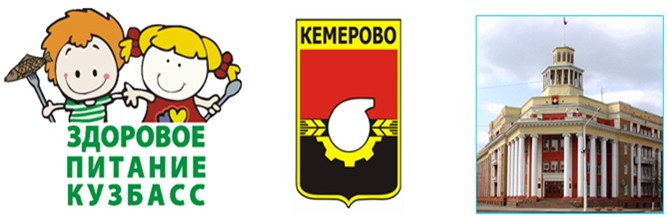 По всем вопросам, касающимся питания льготных категорий обращаться к социальному педагогу лицея  каб. № 6Тел. (3842) 64-24-25   Курбатова Алла Анатольевна     	По вопросам организации питания Вы можете так же обратиться:58-64-92 – областной телефон  горячей  линии по организации питания (Недосекина Людмила Николаевна)45-95-00 - телефон «Горячей линии» МАУ «Школьное питание»45-95-11- Барнышев Александр Валерьевич (экономический отдел МАУ «Школьное питание)45-95-13  - Кононович Светлана Леонтьевна, главный технолог (по вопросам качества и технологии)45-95-12 – Лесайчук Елена Константиновна, заместитель директора (замечания и предложения)45-95-16 – по вопросам оплаты за питание (операторы по оплате)62-24-40 – Шатрова Ирина Владимировна (ОСВиЛ Рудничного района) - дети из малообеспеченных семей, дети-инвалиды, дети из семей ликвидаторов аварии на Чернобыльской АЭС, дети ветеранов боевых действий34-01-18 – Дьяконова Наталья Анатольевна  (Отдел опеки Рудничного района) - дети-сироты и дети, оставшиеся без попечения родителей, находящиеся под опекой (попечительством)64-17-32 –(Туб.поликлиника отдел статистов) - дети, состоящие на учёте в противотуберкулёзном диспансере